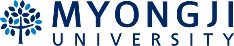 개인정보 수집 및 이용 동의서   Privacy Policy Agreement   个人信息收集与利用同意书명지대학교 국제교류팀은 개인정보보호법 등 관련 법령에 의거하여, 학생(신청자)로부터 개인정보를 수집함에 있어 아래 내용을 안내하고 있습니다. 학생(신청자)는 아래 내용을 자세히 읽어보고, 모든 내용을 이해하신 후에 동의 여부를 결정하여 주시기 바랍니다.Myongji University’s Office of International Affairs, in accordance with the national Privacy Policy, is obliged to receive the consent of the applicants to collect personal information. Please sign below if you consent to the collection of your personal information after carefully reading the information below. We cordially ask you to make sure you understand each of the terms and conditions prescribed below before signing.明知大学国际交流院根据个人信息保护法等相关法令，对学生(申请者)收集个人信息说明如下。各位提供个人信息的学生(申请者)需仔细阅读下列内容，
充分理解所有内容后决定同意与否。■ 개인정보 수집‧이용 내역(필수사항)   Collected and Accessed Personal Information (Compulsory)收集及利用个人信息的项目(必须记载事项)※ 위의 개인정보 수집‧이용에 대한 동의를 거부할 권리가 있습니다. 그러나 동의를 거부할 경우 거부하시는 경우, 입학 신청이 불가능 할 수 있습니다.  You have the right to refuse the term above. However, refusal may impede or terminate the admission procedure!
学生有权拒绝被收集及利用个人信息, 如拒绝时，可能会发生不能进行入学申请手续。☞ 위와 같이 개인정보를 수집·이용하는데 동의하십니까?☞ Do you agree with the collection and the use of your personal information?☞ 你同意收集及利用个人信息吗?□  네. 동의합니다. I agree.  是. 我同意。      □   아니오. 동의하지 않습니다.  I disagree. 不是. 我不同意。■ 개인정보 제3자 제공에 관한 동의 Personal Information Transfer Agreement 对个人信息转给第三这者的同意※ 위의 개인정보 제3자 제공에 관한 동의를 거부할 권리가 있으나 동의를 거부할 경우, 입학 신청이 제한될 수 있습니다.You have the right to refuse the term above. However, refusal may impede or terminate the admission procedure ☞ 위와 같이 개인정보 제3자 제공에 관한 동의에 동의하십니까?☞ Do you agree with the Personal Information Transfer Agreement? ☞ 你对个人信息转给第三者同意吗?□  네. 동의합니다. I agree.  是. 我同意。      □   아니오. 동의하지 않습니다.  I disagree.  不是. 我不同意。韩国明知大学“冬季网上语言交流”项目（线上）申请表第一部分：个人信息第二部分：项目信息第三部分：学习计划第四部分：审批流程及审批意见后附材料：（打钩）□ 1.教务部盖章的中文成绩单2份；（必附，由教务部提供） 2.外语等级证书复印件（非必须提供，如持有则提供）。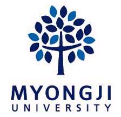 冬季网上语言交流项目申请书3cm×4cm请附上证件照姓名(护照上的姓名)3cm×4cm请附上证件照所属( ) ____________ 大学（学院）( ) 明知大学学生 (学号 : )( ) 明知大学韩国语教育中心学生3cm×4cm请附上证件照性别3cm×4cm请附上证件照邮箱地址3cm×4cm请附上证件照社交软件用户名(请选一个您最常用的) ( ) Kakaotalk ID : ( ) 微信 ID :软件( ) Line ID :( ) 其他 (软件名: ) ID :母语母语( ) 汉语( ) 日语( ) 英语韩国语学习经验韩国语学习经验( ) 3个月~ 6个月( ) 1年以下( ) 1~3年( ) 3年以上简单的说明一下想申请的动机本人申请参加明知大学主办的“2023冬季语言交流活动”，并将认真配合完成整个项目过程。2023.     .     .姓名 :          (签字)简单的说明一下想申请的动机本人申请参加明知大学主办的“2023冬季语言交流活动”，并将认真配合完成整个项目过程。2023.     .     .姓名 :          (签字)简单的说明一下想申请的动机本人申请参加明知大学主办的“2023冬季语言交流活动”，并将认真配合完成整个项目过程。2023.     .     .姓名 :          (签字)항 목 Collected Information 项目수집목적 Purpose 收集目的보유기간Retention Period 保留期限학생: 이름, 생년월일, 성별, 연락처, 이메일, 주소, 학적,
국적, 사진, 동영상Student: Name, Date of birth, Gender, Contacts, E-mail,
Address, Academic records, Nationality, Photo, Video学生：姓名、出生日期、性别、电话号码、电子邮件、地址、
学籍、国籍、照片、映像외국인 입학 전형, 학사 행정, 홍보Admissions&Academic Management&Promotion外国人入学程序、学士行政业务、宣传10년10 Years10年항 목 Collected Information 项目제공 목적 Purpose 提供目的개인정보를 제공받는 자Information Transferred to得到个人信息的机构보유 및 이용기간Access and Retention Period 保留及利用期限사진, 동영상Photo, Video照片、映像학교 홍보자료 제공Promotional Contents of the University提供学校宣传信息SNS 및 인쇄물Social Network Services and Printed Materials社交网站及印刷品2년2 Years2年날짜 / Date / 日期:이름 / Name / 名字:(서명 / Signature / 签字)姓  名性别出生日期两寸照片出生地民族政治面貌两寸照片学院专业、班级两寸照片学号外语水平两寸照片联系电话邮箱两寸照片主要家庭成员姓名与本人关系与本人关系工作单位及职务工作单位及职务联系方式主要家庭成员主要家庭成员申请交流国家/地区申请交流国家/地区韩国申请学校韩国明知大学申请专业申请项目类型 韩国明知大学“冬季网上语言交流”项目          韩国明知大学“冬季网上语言交流”项目          韩国明知大学“冬季网上语言交流”项目          韩国明知大学“冬季网上语言交流”项目          韩国明知大学“冬季网上语言交流”项目          韩国明知大学“冬季网上语言交流”项目         项目费用类型公费 ☑  自费 □公费 ☑  自费 □公费 ☑  自费 □公费 ☑  自费 □公费 ☑  自费 □公费 ☑  自费 □学习计划1.申请该项目原因及目的：2.项目学习计划辅导员意见（*必须如实填写对学生情况的反馈，如有违纪不予以参加相关项目）负责人签名：     电话：年     月     日学院院长意见负责人签名：     年     月     日国际合作发展中心意见负责人签名：                                                年     月     日  